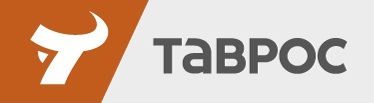 _____________________________ООО «Башкирская мясная компания»_____________________________________________________________________________________УСЛОВИЯ:- официальное трудоустройство- заработная плата 2 раза в месяц без задержек!- ежемесячная премия по итогам работы до 35% от оклада- льготное питание- удобная спецодежда- доставка транспортом предприятия- место работы:     с. Шингак-Куль _____________________________________________________________________________________заполнить анкету можно по адресу: с. Языково, ул. Пушкина, д.19; тел. (347) 246-44-28 вн.142,     8-927-330-55-21 Ирина АдиповнаДолжностьЗаработная платаГрафикВетеринарный врачот 33 000 рубСкользящий 5/2Механикот 27 000 рубСкользящий 5/2Электромонтеров по ремонту и обслуживанию оборудованияот 25 000 рубСутки через троеОператор по уходу за животнымиот 17 500 рубСкользящий 5/2Дезинфекторот 17 500 рубСкользящий 5/2Слесарь по ремонту газового оборудованияот 18 000 рубСкользящий 5/2Автомойщикот 14 000 руб/месСутки через трое